GOVERNO  DO  ESTADO  DE  RONDÔNIA GOVERNADORIA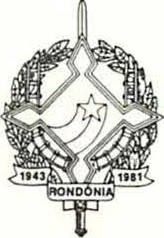 DECRETO N9	2092	DE 03	DE	MAIO	DE	1984 .O GOVERNADOR DO ESTADO DE RONDÕNIA ,nouso de suas atribuições legais, e tendo em vista o que consta	do Ofício n9 159/COPLAN,R E S O L V E:Conceder autorização ao servidor FRA CISCO FREIRE DA SILVA, Coordenador de Planejamento , da Secretaria de Estado de Planejamento e Coordenação Geral, para viajar à cida de de Curitiba-PR , com o objetivo de participar do Congresso Nacional de Transportes Públicos, a realizar-se naquela cidade, no	pe­ ríodo de 7 à  11 de maio de 1984.Porto Velho ,03 de maio de 1984. ,.,(_J J	ch. CUJANILENE VASCONCELOS DE MELOSecretária de Estado de Planejame to e Coordenação Geral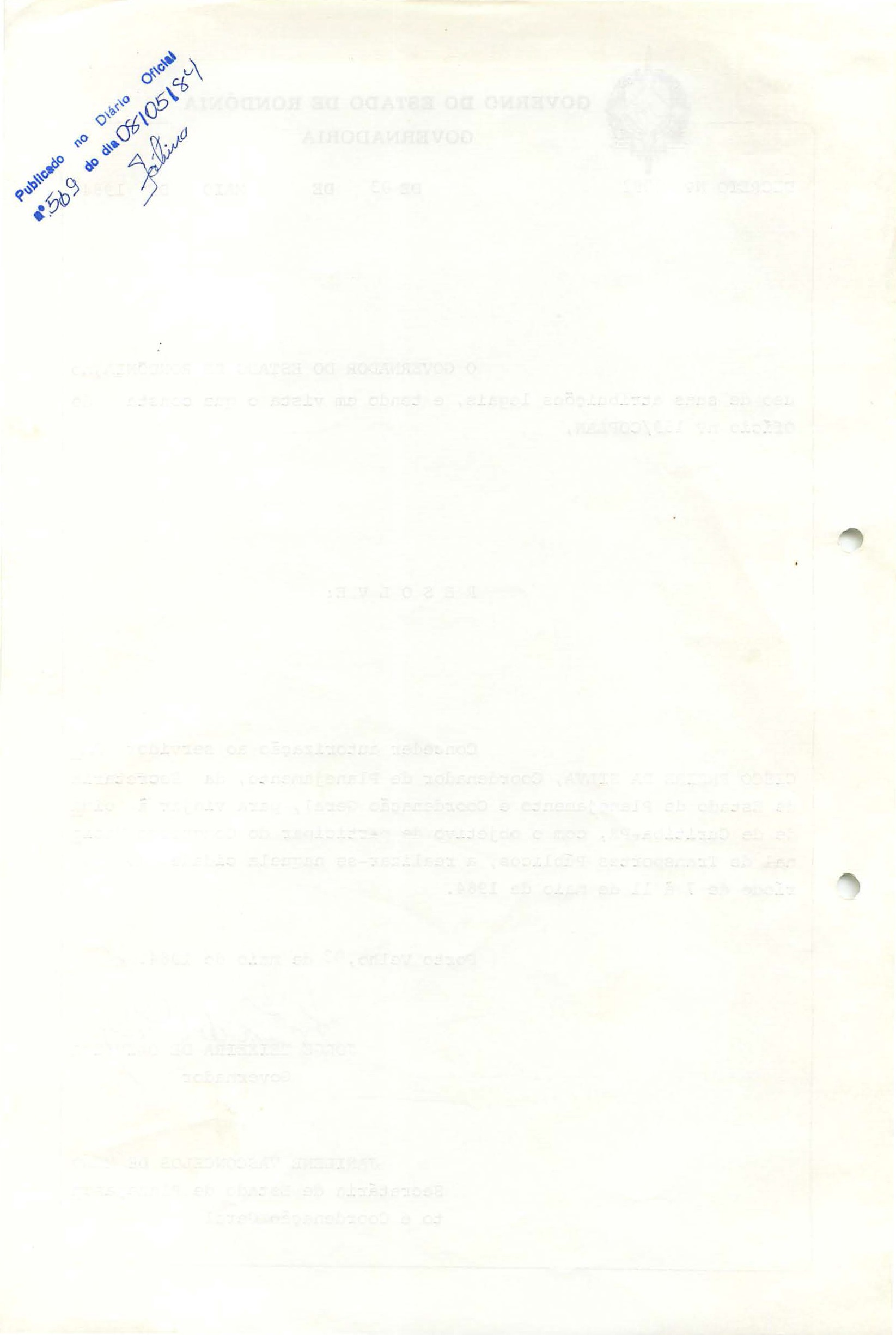 JORT	IRA DEIRAGovernador/